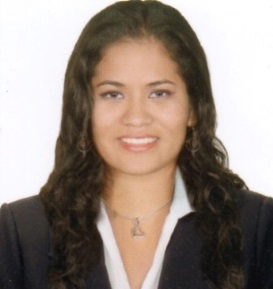 Surname, First name: 		Muro Rojas, Vanessa Aracely Date and place of birth: 	24/09/1992 / PeruMobile phone:			+051 949417700E-mail:				vanessamr2409@gmail.comAddress:	Mz.C-45 Lt.33 III Etapa Manuel Arevalo- La Esperanza- Trujillo - PeruEDUCATIONAL QUALIFICATIONS Universidad Cesar Vallejo					 March 2010 – December 2014Translation and Interpreting studiesUniversidad Cesar Vallejo	                                                      Specialization courses: Introduction to tourism industry in Peru  EXPERIENCE	DELUXE LOCALIZATION SFERA	  				     June 2016 – PresentFreelance Translator:  English into Spanish Subtitling movies, documentaries and episodes.Proofreading movies, documentaries and episodes.Conforming CorrelationTranscribingFREELANCE TRANSLATOR 					     September 2015 – PresentWorking Languages :  English into SpanishTranslating different papers about Tourism and Business Management.Subtitling short videos about entertainment. WORK TRAVEL PROGRAM USA				 December 2015– March 2016  SNOWSHOE MOUNTAIN RESORT - BEARS DEN RESTAURANT – EE.UU, WEST VIRGINIA.	General Food and Beverage Worker/ Utility WorkerResponsible for cooking, serving, and cleaning the restaurant area.EL CULTURAL – INSTITUTO PERUANO NORTEAMERICANO      July 2015- November 2015English teaching assistant. Assisting the teacher in the English learning in kids and teenagers. WORK TRAVEL PROGRAM USA				 December 2014– March 2015  SNOWSHOE MOUNTAIN RESORT - EXPEDITION STATION HOTEL – EE.UU, WEST VIRGINIA. Housekeeper.Cleaning and restocking of condos, houses, and hotel rooms throughout the resort.ALIANZA FRANCESA DE TRUJILLO				     April 2014 – December 2014Translator/ Interpreter. French to SpanishTranslating papers about financial, legal and educational fields. Also about Web Page of the Institution.Interpreting French speakers about artistic paints.STARKEY HEARING FOUNDATION. 		                 			August 2014Interpreter. English to SpanishInterpreting in social project sponsor by Starkey.WORK TRAVEL PROGRAM USA				 December 2013– March 2014  SNOWSHOE MOUNTAIN RESORT - AUNTIE PASTAS RESTAURANT – EE.UU, WEST VIRGINIA.Hostess.Responsible for greeting customers, taking them to their table, answering questions, assisting servers and bussers and cleaning general areas of the restaurant.PROFESIONAL DEVELOPMENTSEMINARS “I International Seminar on Translation and Interpreting” - Universidad César Vallejo – 2012.“II International Seminar on Translation and Interpreting” - Universidad César Vallejo – 2013.“III International Seminar on Translation and Interpreting” - Universidad César Vallejo – 2014.CONFERENCES “Motivating the Unmotivated – Ten ways to get your students to do something” – Oxford University – 2013.WORKSHOPS “Conference interpreting” – LEADERS Consultores en Idiomas – Lima 2014OTHERSFrench- intermediate.Alliance Française de Trujillo.Portuguese – basic.Universidad Cesar Vallejo.Microsoft Office- Intermediate. Universidad Cesar Vallejo. 